UNITED STATESForm 144 Filer Information SECURITIES AND EXCHANGE COMMISSIONWashington, D.C. 20549Form 144144: Filer Information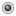 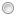 See the definition of "person" in paragraph (a) of Rule 144. Information is to be given not only as to the person for whose account the securities are to be sold but also as to all other persons included in that definition. In addition, information shall be given as to sales by all persons whose sales are required by paragraph (e) of Rule 144 to be aggregated with sales for the account of the person filing this notice.Relationship to Issuer	Officer144: Securities InformationFurnish the following information with respect to the acquisition of the securities to be sold and with respect to the payment of all or any part of the purchase price or other consideration therefor:144: Securities To Be Sold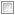 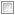 If the securities were purchased and full payment therefor was not made in cash at the time of purchase, explain in the table or in a note thereto the nature of the consideration given. If the consideration consisted of any note or other obligation, or if payment was made in installments describe the arrangement and state when the note or other obligation was discharged in full or the last installment paid.Furnish the following information as to all securities of the issuer sold during the past 3 months by the person for whose account the securities are to be sold.144: Securities Sold During The Past 3 Months144: Remarks and SignatureRemarksDate of NoticeDate of Plan Adoption or Giving of Instruction, If Relying on Rule 10b5-1ATTENTION:06/01/202312/20/2022The person for whose account the securities to which this notice relates are to be sold hereby represents by signing this notice that he does not know any material adverse information in regard to the current and prospective operations of the Issuer of the securities to be sold which has not been publicly disclosed. If such person has adopted a written trading plan or given trading instructions to satisfy Rule 10b5-1 under the Exchange Act, by signing the form and indicating the date that the plan was adopted or the instruction given, that person makes such representation as of the plan adoption or instruction date.ATTENTION: Intentional misstatements or omission of facts constitute Federal Criminal Violations (See 18 U.S.C. 1001)FORM 144NOTICE OF PROPOSED SALE OF SECURITIESNOTICE OF PROPOSED SALE OF SECURITIESPURSUANT TO RULE 144 UNDER THE SECURITIES ACT OF 1933Filer CIK0001571391Filer CCCXXXXXXXXIs this a LIVE or TEST Filing?LIVE   TESTSubmission Contact InformationNamePhoneE-Mail Address144: Issuer Information144: Issuer InformationName of IssuerGlobalstar, Inc.SEC File Number001-331171351 HOLIDAY SQUARE BLVD.,Address of IssuerCOVINGTON,Address of IssuerLOUISIANALOUISIANA70433Phone408-933-4000Name of Person for Whose Account the Securities are To Be SoldName of Person for Whose Account the Securities are To Be SoldClary RebeccaTitle of the Class ofName and Address ofSecurities To Be Soldthe BrokerFidelity BrokerageCommonServices LLCCommon900 Salem Street900 Salem StreetSmithfield  RI  02917Number ofNumber ofName theShares orAggregateShares orApproximateName theShares orAggregateShares orApproximateSecuritiesOther Units Market Value Other UnitsOther Units Market Value Other UnitsOther Units Market Value Other UnitsDate of SaleExchangeTo Be SoldOutstandingExchangeTo Be SoldOutstanding100000114000.00180000000006/01/2023NYSE100000114000.00180000000006/01/2023AmericanAmericanTitle of theDate youNature ofName ofIsDateAmount ofDate ofNature ofClassAcquiredAcquisitionPerson fromthisDonorSecuritiesPaymentPayment *TransactionAcquiredAcquiredWhomaAcquiredGift?Common12/10/2019Restricted StockIssuer2126812/10/2019 CompensationCommon12/10/2019VestingIssuer2126812/10/2019 CompensationCommon12/12/2019Restricted StockIssuer7873212/12/2019 CompensationCommon12/12/2019VestingIssuer7873212/12/2019 CompensationDate ofAmount ofName and Address of SellerTitle of Securities SoldDate ofSecuritiesGross ProceedsName and Address of SellerTitle of Securities SoldSaleSecuritiesGross ProceedsSaleSoldSoldRebecca Clary1351 Holiday Square Blvd.Common03/01/2023 10000003/01/2023 100000117163.20Covington  LA  70433Signature/s/ Gary Redman, as a duly authorized representative of Fidelity BrokerageSignatureServices LLC, as attorney-in-fact for Rebecca ClaryServices LLC, as attorney-in-fact for Rebecca Clary